Speisen   11.00 bis 16.00 UhrFlädlesuppe				 					 4,00 €Speckknödelsuppe                         		 		 4,90 €	Kleiner grüner Salat								 4,20 €Wienerle mit Brot 2,4,7		 						 4,90 €Wienerle mit Pommes Frites 4,7  	 					 7,90 €2 Spiegeleier mit Bratkartoffeln 						 7,90 €Bratkartoffeln mit kleinem 		 			  		 8,70 €grünen Salat (vegan + glutenfrei)			Allgäuer Kässpatzen 8			 			 		 9,90 €Paniertes Schweineschnitzelmit Pommes Frites oder Bratkartoffeln 					15,50 €„Strammer Max“ 								  9,50 €Geröstetes Brot mit Schinken, Käse überbacken & 2 Spiegeleier  „Super Max“ 									15,90 €Geröstetes Brot mit Schinken, Käseüberbacken & Spiegelei, Bratkartoffeln & grünem SalatKaiserschmarrn mit Apfelmus oder Preiselbeeren 3	             	  9,90 € …die Bergfladen  am Wiedhag   11.00 bis 16.00 Uhr„Klassisch“									10,50 €Mit Sour Cream, Speck und Zwiebel	8„Vegetarisch“									10,50 €Mit Sour Cream, Spinat und Fetakäse 8…Brotzeiten   11.00 bis 16.30 UhrAllgäuer Bergkäse mit Brot	 						 8,50 €Schinken roh mit Brot								 9,50 €Wildsalami mit Brot			 					 9,50 €Hirschlandjäger mit Brot								 6,50 €Gamsbeißer mit Brot								 7,50 €„Wiedhag-Brotzeitbrettl“Allgäuer Bergkäse, Schinken roh, Wildsalami,Hirschlandjäger, Gamsbeißer & Brot	4,7					14,90 € 	 …für die Kids  11.00 bis 16.00 UhrFred Feuerstein Spätzle mit Bratensauce	 				4,50 € Dagobert Duck  Pommes Frites						4,50 €Spongebob Paniertes Schweineschnitzel mit Pommes Frites	        11,50 €Benjamin Blümchen  Kaiserschmarrn mit Apfelmus 3	                    7,90 €…Kuchen & Eis  11.00 bis 16.30 UhrApfelstrudel										 3,80 €…mit Sahne									 4,30 €…mit Vanillesauce								 4,80 €…mit Vanilleeis 1									 4,90 €…komplett	(Sahne, Eis & Sauce) 1						 6,30 €                  …oder fragen Sie nach hausgemachten Kuchen!Gemischtes Eis 1									 4,00 €Gemischtes Eis mit Sahne 1							 4,50 €Eisschokolade 1,8 /Eiskaffee 1							 4,90 €Lieber Gast,Frische, Qualität & Hygiene haben in den letzten Wochen mehr denn je an Bedeutung gewonnen.Um die Auflagen in der aktuellen Situation umsetzen zu können, haben wir unser Speisenangebot etwas eingeschränkt.und auch Wartezeiten können wir leider nicht ganz ausschließen.Vielen Dank für Ihr Verständnis!Wir freuen uns sehr, dass Sie bei uns sind und wünschen einen angenehmen Aufenthalt!Martina & Andreas Hindelang mit Team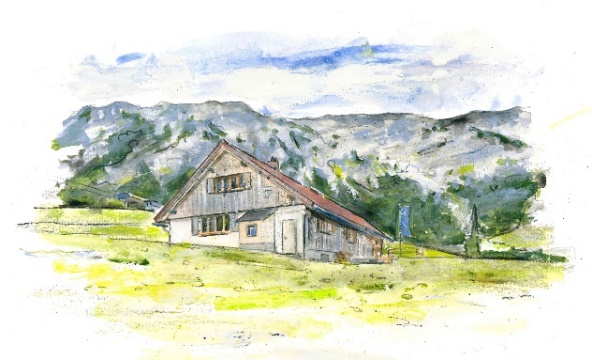 Pass-Str. 50    87541 OberjochUnsere Sommeröffnungszeiten:..bei Bergbahnbetrieb…Täglich 10 – 17 UhrWarme Küche:11 bis 16 Uhr/ Kuchen & Brotzeiten bis 16.30 UhrInformationen über Zutaten unserer Speisen, die Allergien oder Unverträglichkeiten auslösen können, erhalten Sie auf Nachfrage bei unseren Servicemitarbeiter/innen.1 mit Farbstoff   2 mit Konservierungsstoff  3 mit Antioxidationsmittel   4 mit Geschmacksverstärker    5 geschwefelt6 geschwärzt   7 mit Phosphat   8 mit Milcheiweiß   9 Koffeinhaltig   10 chininhaltig   11 gewachst   12 mit Taurin                                                              13 enthält eine Phenylanalinquelle